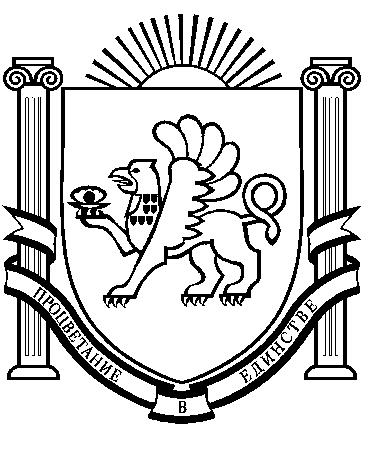 	                  РЕСПУБЛІКА КРИМ	                         РЕСПУБЛИКА КРЫМ	 КЪЫРЫМ ДЖУМХУРИЕТИ             БАХЧИСАРАЙСЬКИЙ РАЙОН	                          БАХЧИСАРАЙСКИЙ РАЙОН	 БАГЪЧАСАРАЙ БОЛЮГИ                          АДМІНІСТРАЦІЯ	                                                        АДМИНИСТРАЦИЯ                                               УГЛОВОЕ КОЙ УГЛІВСЬКОГО  СІЛЬСЬКОГО  ПОСЕЛЕННЯ	       УГЛОВСКОГО СЕЛЬСКОГО ПОСЕЛЕНИЯ         КЪАСАБАСЫНЫНЪ ИДАРЕСИПОСТАНОВЛЕНИЕот  30 июня 2017  года	                       № 70Об утверждении положения о порядке признания нежилых зданий и строений, расположенных на территории муниципального образования Угловское сельское поселение Бахчисарайского района Республики Крым, пригодными (непригодными) для дальнейшей эксплуатацииВ соответствии с Федеральным законом «Об общих принципах организации местного самоуправления в Российской Федерации», Уставом муниципального образования Угловское сельское поселение Бахчисарайского района Республики КрымПОСТАНОВЛЯЮ:1. Утвердить положение о порядке признания нежилых зданий и строений, расположенных на территории муниципального образования Угловское сельское поселение Бахчисарайского района Республики Крым, пригодными (непригодными) для дальнейшей эксплуатации (приложение 1).2. Данное постановление вступает в силу с момента его обнародования и подлежит размещению на информационном стенде администрации Угловского сельского поселения и дополнительно на официальном сайте Угловского сельского совета Бахчисарайского района Республики Крым.Контроль над исполнением настоящего Постановления возложить на заместителя главы администрации Угловского сельского поселения.Председатель Угловского сельского совета –глава администрации Угловского сельского поселения 	Н.Н. СосницкаяЕ.С. Стравкина51633Приложение № 1 к постановлению администрацииУгловского сельского поселения Республики Крым от 30 июня 2017 № 70ПОЛОЖЕНИЕ О ПОРЯДКЕ ПРИЗНАНИЯ НЕЖИЛЫХ ЗДАНИЙ И СТРОЕНИЙ, РАСПОЛОЖЕННЫХ НА ТЕРРИТОРИИ МУНИЦИПАЛЬНОГО ОБРАЗОВАНИЯ УГЛОВСКОЕ СЕЛЬСКОЕ ПОСЕЛЕНИЕ БАХЧИСАРАЙСКОГО РАЙОНА РЕСПУБЛИКИ КРЫМ, ПРИГОДНЫМИ (НЕПРИГОДНЫМИ) ДЛЯ ДАЛЬНЕЙШЕЙ ЭКСПЛУАТАЦИИНастоящее Положение устанавливает порядок признания нежилых зданий и строений, расположенных на территории муниципального образования Угловское сельское поселение Бахчисарайского района Республики Крым, пригодными (непригодными) для дальнейшей эксплуатации.Пригодными (непригодными) для дальнейшей эксплуатации признаются нежилые здания и строения: а) находящиеся в ветхом состоянии;б) находящиеся в аварийном состоянии;в) подлежащие капитальному ремонту.При рассмотрении вопроса о пригодности (непригодности) нежилых зданий, строений, сооружений для дальнейшей эксплуатации проверяется их фактическое состояние. При этом проводится оценка степени и категории технического состояния строительных конструкций зданий, строений в целом, степени его огнестойкости, условий обеспечения эвакуации в случае пожара, санитарно-эпидемиологических требований и гигиенических нормативов, содержания потенциально опасных для человека химических и биологических веществ, качества атмосферного воздуха, уровня радиационного фона и физических факторов источников шума, вибрации, наличия электромагнитных полей, параметров микроклимата помещения, а также месторасположения зданий, строений.Вопросы о признании нежилых зданий и строений непригодными для дальнейшей эксплуатации решаются комиссией по проведению мероприятий по осмотру зданий, сооружений и оценке их технического состояния и надлежащего технического обслуживания на территории муниципального образования Угловское сельское поселение Бахчисарайского района Республики Крым (далее – комиссия).К участию в работе комиссии привлекается владелец нежилого здания и строения (на праве хозяйственного ведения, оперативного управления, по договорам безвозмездного пользования, аренды, доверительного управления и др.) (далее по тексту - владелец нежилого здания и строения), в отношении которых рассматривается вопрос о признании их пригодными (непригодными) для дальнейшей эксплуатации, а в случае необходимости - представители проектно-изыскательских организаций, производивших обследование этого здания и строения.В случае, если владелец нежилого здания и строения отсутствует или не установлен, а здание или строение признано находящимся в аварийном состоянии, при этом имеется недопустимый риск связанный с причинением вреда жизни или здоровья граждан, имуществу физических или юридических лиц, государственному или муниципальному имуществу, окружающей среде, жизни или здоровью животных вследствие разрушения или потери устойчивости здания, сооружения или их части, комиссия принимает меры для установления владельца и уведомления его о сложившейся ситуации.6. Комиссия рассматривает вопрос о признании нежилых зданий и строений пригодными (непригодными) для дальнейшей эксплуатации на основании заявлениясобственника либо владельца нежилого здания и строения или представления органов Государственного санитарно-эпидемиологического надзора, Государственного пожарного надзора, органов, осуществляющих федеральный надзор в области промышленной безопасности, организации технической инвентаризации и других органов и организаций.Для рассмотрения вопроса о пригодности (непригодности) нежилых зданий и строений для дальнейшей эксплуатации в комиссию представляются следующие документы:а) обращение лиц или органов, указанных в пункте 6 настоящего Положения, с изложением причин, по которым они считают необходимым признание зданий и строений пригодными (непригодными) для дальнейшей эксплуатации;б) копия технического паспорта здания или строения, выданная организацией технической инвентаризации, с указанием степени износа основных конструктивных элементов нежилого зданий или строений в целом либо отдельного помещения, а также остаточной стоимости этого здания или строения (при наличии);в) акты проведенных за последние 3 года собственником, уполномоченным собственником лицом, владельцем нежилого здания или строения (на праве хозяйственного ведения, оперативного управления, по договорам безвозмездного пользования, аренды, доверительного управления и др.) общих осмотров зданий и строений с указанием видов и объемов ремонтных работ, выполненных за этот период (при наличии);г) заключение о техническом состоянии здания или строения, выданное имеющей лицензию на проведение соответствующих работ проектно-изыскательской организацией по результатам обследования элементов ограждающих и несущих конструкций, с указанием категории непригодности здания или строения.Комиссия после изучения представленных документов и осмотра нежилого здания или строения в течение 30 календарных дней с момента обращения принимает одно из следующих решений:а) заключение о пригодности нежилого здания или строения для дальнейшей эксплуатации;б) заключение о пригодности нежилого здания или строения после проведения капитального ремонта, реконструкции или перепланировки (с приведением соответствующих технико-экономических обоснований);в) заключение о непригодности здания или строения для дальнейшей эксплуатации с указанием дефектов, которые не могут быть устранены технически или устранение которых экономически нецелесообразно, и критериев непригодности.Решение комиссии оформляется актом по форме согласно приложению (приложение 1 к Положению). Акт составляется в 2-х экземплярах, которые подписываются всеми членами комиссии. Члены комиссии, имеющие особое мнение, выражают его (в письменной форме) в отдельном документе, который является неотъемлемой частью акта. В обоих экземплярах акта делается отметка о наличии особого мнения.На основании акта осмотра здания или строения выдается заключение по форме согласно приложению (приложение № 2).Комиссия в 5-дневный срок с момента утверждения акта направляет один экземпляр акта в администрацию Угловского сельского поселения Бахчисарайского района Республики Крым и уведомляет (в письменной форме) о принятом решении орган (лицо), по чьей инициативе рассматривался вопрос.Решение о признании нежилых зданий и строений, расположенных на территории муниципального образования Угловское сельское поселение Бахчисарайского района Республики Крым, пригодными (непригодными) для дальнейшей эксплуатации принимается простым большинством голосов присутствующих на заседании комиссии членов комиссии.Заседание комиссии является правомочным, если на нем присутствует более половины членов комиссии. Протокол заседания комиссии ведет секретарь.Рабочая документация комиссии хранится в секторе по работе с населением администрации Угловского сельского поселения Бахчисарайского района Республики Крым.Решение комиссии о признании нежилых зданий и строений, расположенных на территории муниципального образования Угловское сельское поселение Бахчисарайского района Республики Крым, непригодными для дальнейшей эксплуатации является основанием для вынесения постановления администрации Угловского сельского поселения  о сносе такого здания, строения или сооружения.Если в результате мер предпринятых комиссией в соответствии с частью 2 пункта 5 настоящего положения, для установления владельца и уведомления его о сложившейся ситуации не принесли результата и владелец здания, сооружения подлежащего сносу не выявлен, либо не подтвердил своей заинтересованности в устранении риска связанного с причинением вреда жизни или здоровья граждан, имуществу физических или юридических лиц, государственному или муниципальному имуществу, окружающей среде, жизни или здоровью животных вследствие разрушения или потери устойчивости здания, сооружения или их части, администрация в своем постановлении определяет предприятие/организацию и т.д. которое будет осуществлять работы по сносу такого здания, строения.Решение комиссии может быть обжаловано заинтересованными лицами в судебном порядке.Приложение № 1 к Положению о порядке признаниянежилых зданий и строений, расположенных на территории муниципального образования Угловское  сельское поселение Бахчисарайского района Республики Крым, пригодными (непригодными) для дальнейшей эксплуатацииАКТ об отнесении нежилых зданий и строений,расположенных на территории муниципального образования Угловское сельское поселение Бахчисарайского района Республики Крым, пригодными (непригодными) для дальнейшей эксплуатации.С. Угловое	№ _____ от "__" __________ 20__ г.Комиссия, созданная в соответствии с______________________________________________________________________________________________________________________________________________________(номер, дата постановление администрации Угловского сельского поселения)___________________________________________________________________________в составе:Председатель комиссии: ____________________________________________________Заместитель председателя комиссии:___________________________________________________________________________Секретарь комиссии_________________________________________________________Члены комиссии: _____________________________________________________________________________________________________________________________________________________________________________________________________________________________________________________________________________________________________________________________________________________________________________________________________________________________________________________________________________________________________________________________(должность, организация, Ф.И.О.)Приглашенный владелец нежилого здания или строения или уполномоченного им лица:______________________________________________________________________________________________________________________________________________________произвела по заявлению:______________________________________________________________________________________________________________________________________________________обследование нежилого здания или строения по адресу: _________________________________________________________________________________________________с целью: _____________________________________________________________________________________________________________________________________________Рассмотрев представленную документацию:______________________________________________________________________________________________________________________________________________________(представленная документация перечисляется или приводится в приложении к акту)и произведя необходимые уточнения на месте по состоянию на"__" _____________ 20__ г., комиссия установила следующее:1. ________________________________________________________________________(общие сведения о здании или строении, кадастровый номер, год постройки, серия, этажность, инженерное оборудование здания или___________________________________________________________________________строения, характеристика помещений и пр.)___________________________________________________________________________2. ________________________________________________________________________(техническое состояние зданий или строений, причины и степень выявленных отклонений от нормы, объем и характер повреждений)______________________________________________________________________________________________________________________________________________________3. ________________________________________________________________________(меры, которые необходимо принять для обеспечения безопасности или нормального функционирования здания или строения)___________________________________________________________________________На основании вышеизложенного комиссия считает, что нежилое здание или строение, расположенное по адресу:______________________________________________________________________________________________________________________________________________________согласно пункту 8 Положения о порядке признания зданий и строений пригодными или непригодными для дальнейшей эксплуатации следует отнести к ____________________________________________________________________________________________________________________________________________(категория непригодности и т.д.)___________________________________________________________________________Председатель комиссии:______________________________________________(должность, Ф.И.О.)	(подпись)Заместитель Председателя комиссии:______________________________________________(должность, Ф.И.О.)	(подпись)Секретарь комиссии______________________________________________(должность, Ф.И.О.)	(подписьЧлены комиссии:______________________________________________(должность, Ф.И.О.)	(подпись)______________________________________________(должность, Ф.И.О.)	(подпись)______________________________________________(должность, Ф.И.О.)	(подпись)______________________________________________(должность, Ф.И.О.)	(подпись)______________________________________________(должность, Ф.И.О.)	(подпись)Приглашенный владелец нежилого здания или строения или уполномоченное им лицо:______________________________________________(должность, Ф.И.О.)	(подпись)Особые отметки:___________________________________________________________________________(сведения о наличии особого мнения члена(-ов) комиссии)_________________________________________________________________________________________________________________________________________________________________________________________________________________________________Приложение № 2 к Положению о порядке признаниянежилых зданий и строений, расположенных на территории муниципального образования Угловское сельское поселение Бахчисарайского района Республики Крым, пригодными (непригодными) для дальнейшей эксплуатацииЗАКЛЮЧЕНИЕ Об отнесении нежилых зданий и строений, расположенных на территории муниципального образования Угловское сельское поселение Бахчисарайского района Республики Крым, пригодными (непригодными) для дальнейшей эксплуатации.№ _____________________	______________________________(дата)___________________________________________________________________________(месторасположение помещения, в том числе наименование населенного пункта и улицы, номера здания, строения)Комиссия, назначенная__________________________________________________________________________,(номер, дата постановление администрации Угловского сельского поселения)в составе председателя _______________________________________________________________________________________________________________________________(ф.и.о., занимаемая должность и место работы)заместитель председателя _____________________________________________________________________________________________________________________________(ф.и.о., занимаемая должность и место работы)Секретарь комиссии_________________________________________________________и членов комиссии _________________________________________________________(ф.и.о., занимаемая должность и место работы)при участии приглашенных экспертов ______________________________________________________________________________________________________________________________________________________________________________________________(ф.и.о., занимаемая должность и место работы)и приглашенного собственника помещения или уполномоченного им лица___________________________________________________________________________(ф.и.о., занимаемая должность и место работы)по результатам рассмотренных документов ___________________________________(приводится перечень документов)___________________________________________________________________________и на основании акта комиссии, составленного по результатам обследования, _______________________________________________________________________________________________________________________________________________________________________________________________________________________________________________________________________________________________________________________________________________________________________________________(приводится заключение, взятое из акта обследования (в случае проведения обследования), или указывается, что на основании решения комиссии обследование не проводилось)приняла заключение о _______________________________________________________________________________________________________________________________________________________________________________________________________________________________________________________________________________________(приводится обоснование принятого комиссией заключения)Приложение к заключению:а) перечень рассмотренных документовб) акт обследования помещенияв) случае проведения обследования;г) особое мнение членов комиссии:_______________________________________________________________________.Заместитель Председателя комиссии:_________________	___________________________Секретарь комиссии______________________________________________Председатель комиссии:____________________________________________(подпись)(ф.и.о.)(подпись)(ф.и.о.)Члены комиссии:____________________________________________(подпись)(ф.и.о.)____________________________________________(подпись)(ф.и.о.)